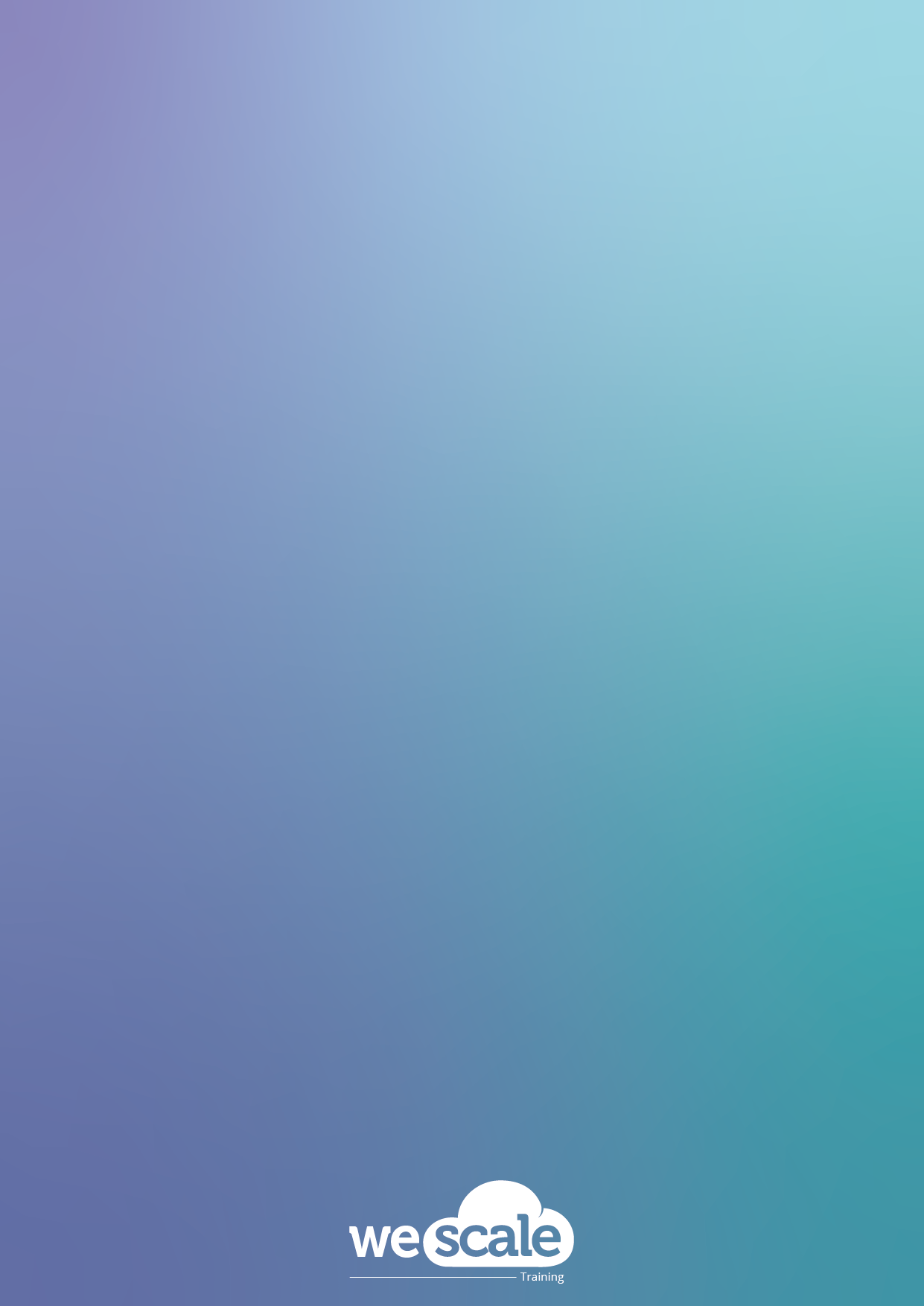 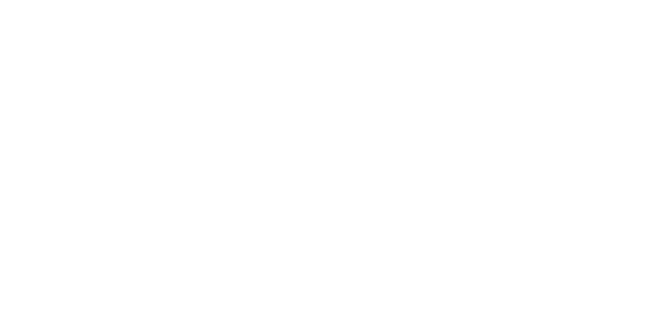 Parcours de formation Conteneurs / KubernetesProgrammes des FormationsFévrier 2024Table des matièresIntroduction au parcours de formation Conteneurs / KubernetesQue vous soyez néophyte ou non sur la technologie Kubernetes, appropriez-vous le socle d’infrastructure Cloud Native par excellence.Kubernetes s’impose comme l’élément commun à toutes les infrastructures, qu’elles soient cloud ou internes. Son adoption introduit de nombreuses ruptures avec l’existant, dans les manières de concevoir et d’opérer. Que vous soyez tech-lead, architecte technique ou ingénieur de production, gardez la maîtrise pour négocier ce virage serré.Ce parcours complet est découpé en plusieurs volets pour adresser l’ensemble des changements de paradigmes introduits par la référence des socles d'exécution Cloud Native.Construit de manière progressive, il vous permettra de gagner en maîtrise sur tous les aspects d’une application conteneurisée et exploitée sur Kubernetes.De la construction optimisée de conteneurs aux mécanismes de résilience et mise à l’échelle, l’ensemble des profils techniques trouveront des réponses pour aider leur entreprise à concevoir, déployer et opérer des applications Cloud Native robustes.Venez rencontrer Stéphane, Mathieu, Romain, David, Aubin et Jérôme, la team de CTO/consultants-formateurs Kubernetes !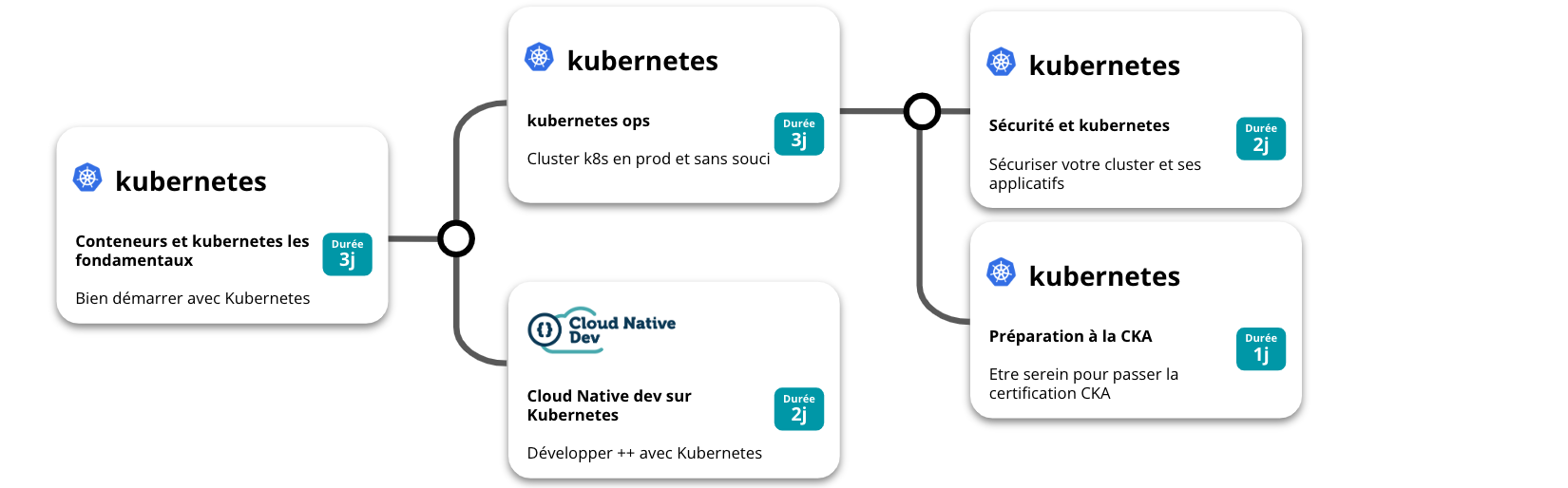 Niveau 1 - Conteneurs et Kubernetes fondamentauxNotion et concepts de baseIntroductionDéveloppeur, tech-lead, architecte, ingénieur de production : appropriez-vous les technologies de conteneurs et les notions Kubernetes pour une utilisation nominale.Après une rétrospective rapide sur l'origine des conteneurs et leurs principaux atouts, le premier jour de cette formation met en œuvre la construction et l'utilisation de ceux-ci avec Docker et docker-compose. Il se termine par une ouverture sur les autres outils de gestion de conteneurs existant sur le marché. Les jours 2 et 3 s'attachent à la prise en main des notions et concepts Kubernetes afin d’être capable de l’utiliser au quotidien pour gérer vos conteneurs en production.Public et pré-requisAdministrateurs système, Ingénieurs de production, Développeurs, ArchitectesCette formation se destine à une audience ayant pas ou peu utilisé les conteneurs et KubernetesConnaissances système Linux, syntaxe yaml nécessairesObjectifsÀ l’issue de la formation ‘Niveau 1 - Conteneurs et fondamentaux Kubernetes’, les stagiaires seront capables de :Maîtriser ce qu’est un conteneur et comment on le configureAu-delà de Docker, utiliser Podman et Buildah pour construire et lancer des imagesChoisir le meilleur mode d'exploitation et de paramétrage pour conteneuriser une applicationSavoir exposer une application au travers de KubernetesSavoir packager une application pour KubernetesUtiliser Kubernetes pour orchestrer des conteneurs en productionSavoir intervenir en cas de problèmeUtiliser les sources de documentation pour mettre en pratique de nouveaux usages de façon autonomeTarifInter-entreprise : 2200€HT par personne.Intra-entreprise : contactez-nousNos formations sont éligibles à un financement par votre OPCO (certifications Datadock et Qualiopi)Le Programme ‘Niveau 1 - Conteneurs et Kubernetes fondamentaux’Jour 1Qu'est-ce qu'un conteneur ? Pourquoi sont-ils si populaires ? À quels besoins répondent-ils ?Comment construire efficacement une image de conteneur ?Systèmes de fichiers en couches des conteneursConfiguration du réseau et stockage des conteneursService Discovery avec TraefikPasser de docker à PodmanConstruction d’images avec BuildahJour 2 Architecture d’un cluster KubernetesDécouverte des ressources de base KubernetesExposer son application sur un cluster Kubernetes (Probes, Services et Ingress)Configuration d’applications avec les ConfigMap et SecretsJour 3Déploiement applicatifs et mises à jour applicativesAutoscaling d’applicationsPackaging d’applications avec HelmPrincipes GitOps et démonstration avec ArgoCDTechniques de résolution d’incidentsAtelier de troubleshootingModalités pédagogiquesLa formation est un mix entre des moments théoriques et pratiques. Des environnements de travail sont créés par Wescale pour les exercices des stagiaires. L’évaluation des acquis se fait par le formateur tout au long de la formation et à travers des QCM et Ateliers interactifs non techniques. Une attestation Wescale est délivrée aux stagiaires en fin de session, ainsi que les cours et exercices. Niveau 1 - Fondamentaux KubernetesIntroductionDéveloppeur, tech-lead, architecte, ingénieur de production : appropriez-vous les technologies de conteneurs et les notions Kubernetes pour une utilisation nominale.Lorsque l’on découvre Docker, le besoin d’un orchestrateur se fait vite ressentir. Kubernetes se démarque clairement de ses concurrents. Cette formation vous permettra de prendre en main cette technologie et d’être capable de l’utiliser au quotidien pour gérer vos conteneurs en production.Public et pré-requisAdministrateurs système, Ingénieurs de production, Développeurs, Architectes. Maîtrise des conteneurs Docker (création d’image, réseau, persistance de données)Cette formation se destine à une audience ayant pas ou peu utilisé les conteneurs et Kubernetes.Connaissances système Linux, Docker, syntaxe yaml nécessaires.ObjectifsÀ l’issue de la formation ‘Niveau 1 - Fondamentaux Kubernetes’, les stagiaires seront capables de :Savoir exposer une application au travers de KubernetesSavoir packager une application pour KubernetesUtiliser Kubernetes pour orchestrer des conteneurs en productionSavoir intervenir en cas de problèmeUtiliser les sources de documentation pour mettre en pratique de nouveaux usages de façon autonomeTarifInter-entreprise : 1490€HT par personne.Intra-entreprise : contactez-nousNos formations sont éligibles à un financement par votre OPCO (certifications Datadock et Qualiopi)Le Programme ‘Niveau 1 - Fondamentaux Kubernetes’ Jour 1Architecture d’un cluster KubernetesDécouverte des ressources de base KubernetesExposer son application sur un cluster Kubernetes (Probes, Services et Ingress)Configuration d’applications avec les ConfigMap et SecretsJour 2Déploiement applicatifs et mises à jour applicativesAutoscaling d’applicationsPackaging d’applications avec HelmPrincipes GitOps et démonstration avec ArgoCDTechniques de résolution d’incidentsAtelier de troubleshootingModalités pédagogiquesLa formation est un mix entre des moments théoriques et pratiques. Des environnements de travail sont créés par Wescale pour les exercices des stagiaires. L’évaluation des acquis se fait par le formateur tout au long de la formation et à travers des QCM et Ateliers interactifs non techniques.Une attestation Wescale est délivrée aux stagiaires en fin de session, ainsi que les cours et exercices. Venez rencontrer Stéphane, Akram, Mathieu, Gautier, Romain et Pablo, la team de consultants-formateurs Kubernetes !Niveau 2 - Kubernetes avancé pour DéveloppeursMieux développer avec KubernetesIntroductionDécouvrez comment Kubernetes vous simplifie la vie pour vos applications Cloud Native exigeantes.Kubernetes devient le socle d'exécution Cloud Native par excellence. Extensible, standard et évoluant en permanence, l’écosystème Kubernetes permet d’accélérer vos itérations applicatives. Développeurs, tech lead ou architecte, apprenez à tirer le meilleur profit de Kubernetes.À la fin de cette formation, les participants seront à jour sur l'état de l'art pour mettre en œuvre une application Cloud Native sur un cluster Kubernetes.Public et pré-requisTech leads, architectes applicatifs, architectes cloud, SREBonne connaissance des conteneurs et 6 mois de pratique de déploiement sur Kubernetes et/ou 1 mois depuis la formation Conteneurs et fondamentaux KubernetesObjectifsÀ l’issue de la formation ‘Niveau 2 - Kubernetes avancé pour Développeurs’, les stagiaires seront capables de :S’outiller pour développer plus rapidementPublier à chaud les modifications de codeMaîtriser les patterns d’architecture KubernetesPackager ses applications KubernetesConstruire une chaîne de CI/CD pensée pour k8sGérer les autorisations RBAC de l’applicationBien gérer ses donnéesAssurer un suivi en productionConcevoir des applications résilientes et scalablesTarifInter-entreprise : 1590€HT par personne.Intra-entreprise : contactez-nousNos formations sont éligibles à un financement par votre OPCO (certifications Datadock et Qualiopi)Le Programme ‘Niveau 2 - Kubernetes avancé pour Développeurs’ Jour 1Configurer son environnement de développementRechargement de code à chaudDétails d’un PodStratégies de déploiementHelm en détailsGitOps multi-environnementsPipelines de build et déploiementJour 2 Gestion des identités et secretsContrôle d’accès RBACGestion des données stateless versus statefulVolumes et systèmes de fichiersMises à jour de schémas de base de données depuis KubernetesMonitoring et health checks applicatifLogs et tracing applicatifStratégie d’auto-healingChaos engineeringModalités pédagogiquesLa formation est un mix entre des moments théoriques et pratiques. Des environnements de travail sont créés par Wescale pour les exercices des stagiaires. L’évaluation des acquis se fait par le formateur tout au long de la formation et à travers des QCM et Ateliers interactifs non techniques. Une attestation Wescale est délivrée aux stagiaires en fin de session, ainsi que les cours et exercices. Niveau 2 - Kubernetes OpsCluster Kubernetes en production et sans souciIntroductionOpérez comme un expert un cluster Kubernetes et les applications qu'il héberge.Architecte technique, ingénieur de production : creusez la technologie Kubernetes pour une utilisation avancée.Vous appliquerez les bonnes pratiques d'opération et de gouvernance pour améliorer la fiabilité des clusters et de vos applications.À la fin de cette formation, les participants seront à jour sur l'état de l'art concernant l'administration, la gouvernance et le durcissement d'un cluster Kubernetes en production.Public et pré-requisAdministrateurs systèmes, Ingénieurs de production, Architectes infrastructureMaîtrise de LinuxÊtre à l'aise avec un shell LinuxSyntaxe yamlBonne connaissance des conteneurs et 6 mois de pratique de déploiement sur Kubernetes et/ou 1 mois depuis la formation Conteneurs et Kubernetes fondamentaux.ObjectifsÀ l’issue de la formation ‘Niveau 2 - Kubernetes Ops’, les stagiaires seront capables de :Adresser les problématiques de design d'un cluster/multi-cluster KubernetesInstaller un clusterÉtendre un cluster pour fournir des services transverses aux applications tiercesSécuriser un cluster et identifier les failles potentielles sur les applicationsMonitorer un cluster et répondre aux incidentsTarifInter-entreprise : 2250€HT par personne.Intra-entreprise : contactez-nousNos formations sont éligibles à un financement par votre OPCO (certifications Datadock et Qualiopi)Le Programme ‘Niveau 2 - Kubernetes Ops’ Jour 1Vue d’ensemble des différents installateurs et mode de consommation d’un cluster KubernetesDesign et plugins CRI/CNI/CSIDesign et installation de cluster hautement disponibleScheduling avancé des podsFiltrage réseau avec Network PoliciesJour 2 Authentification, autorisations et admission des requêtes sur l’API serverOpérateurs et CRDObservabilité du cluster et des applicatifsJour 3Service meshTracing distribuéSécurisation du clusterStratégies de mises à jour du clusterApplication de règles de gouvernanceOutillage du poste d’administrationTroubleshooting avancéModalités pédagogiquesLa formation est un mix entre des moments théoriques et pratiques. Des environnements de travail sont créés par Wescale pour les exercices des stagiaires. L’évaluation des acquis se fait par le formateur tout au long de la formation et à travers des QCM et Ateliers interactifs non techniques. Une attestation Wescale est délivrée aux stagiaires en fin de session, ainsi que les cours et exercices. Niveau 3 - Sécurité et KubernetesAdoptez les bonnes pratiques pour sécuriser un cluster et ses applicatifs.IntroductionLa formation Sécurité et Kubernetes vient en complément de la formation Kubernetes pour Ops. Kubernetes est le socle d’exécution idéal pour du platform engineering, devenant une cible de choix pour les attaques et tentatives d’intrusions. Adoptez les bonnes pratiques pour sécuriser et durcir un cluster à différents niveaux. Ces éléments sont des pré-requis à la mise à disposition d’une plateforme en self-service.Public et pré-requisAdministrateurs systèmes, Ingénieurs de productionMaîtrise de LinuxÊtre à l'aise avec un shell LinuxSyntaxe yamlBonne connaissance des conteneurs et 6 mois de pratique de déploiements sur Kubernetes et/ou 1 mois depuis la formation Kubernetes OpsSi vous débutez sur Kubernetes, nous vous conseillons d’assister aux formations ‘Conteneur et Kubernetes Fondamentaux’ + ‘Kubernetes OPS’ en amont de cette formationObjectifsÀ l’issue de la formation ‘Niveau 3 - Sécurité et Kubernetes, les stagiaires seront capables de :Installer et configurer un cluster Kubernetes de façon sécuriséeIdentifier et résoudre des failles de sécurité connuesPréconiser les bonnes pratiques en matière de sécurité pour le déploiement applicatifAppliquer des règles de gouvernanceAnalyser en détail l’exécution de conteneursIntégrer la sécurité dans son cycle CI/CDTarifInter-entreprise : 1590€HT par personne.Intra-entreprise : contactez-nousNos formations sont éligibles à un financement par votre OPCO (certifications Datadock et Qualiopi)Le Programme ‘Niveau 3 - Sécurité et Kubernetes’Jour 1Présentation du CIS benchmarkSécurisation des noeuds du clusterRègles et bonnes pratiques OSConfiguration du cluster à l’état de l’artSécurisation du runtime conteneurs avec FalcoJour 2Options PodSpec liées à la sécuritéMise en oeuvre des Pod Security Admission ControlsApplication de règles de gouvernance avec Open Policy Agent et KyvernoAnalyse des failles présentes dans les conteneurs en exécutionIntégrer la sécurisation des artefacts dans la CI/CDGestion de secretsModalités pédagogiquesLa formation est un mix entre des moments théoriques et pratiques. Des environnements de travail sont créés par Wescale pour les exercices des stagiaires. Mise en situation de “troubleshooting securité” en fin de formation.L’évaluation des acquis se fait par le formateur tout au long de la formation et à travers des QCM et Ateliers interactifs non techniques. Une attestation Wescale est délivrée aux stagiaires en fin de session, ainsi que les cours et exercices. Niveau 3 - Préparation CKAEtre serein pour passer la certification CKAIntroductionSoyez affutés pour le passage de la Certification Administrateur Kubernetes  - CKA.La certification CKA repose sur la résolution en direct de problèmes, au travers de la ligne de commande. Maîtrise et rapidité sont les maîtres-mots pour réussir l'examen. Venez vous perfectionner sur les épreuves les plus courantes de la certification CKA. Profitez des trucs et astuces pour relever le challenge de la rapidité.Public et pré-requisAdministrateurs systèmes, Ingénieurs de productionMaîtrise de LinuxÊtre à l'aise avec un shell LinuxSyntaxe yamlBonne connaissance des conteneurs et 6 mois de pratique de déploiements sur Kubernetes et/ou 1 mois depuis la formation Kubernetes OpsSi vous débutez sur Kubernetes, nous vous conseillons d’assister aux formations ‘Conteneur et Kubernetes Fondamentaux’ + ‘Kubernetes OPS’ en amont de cette formationObjectifsÀ l’issue de la formation ‘Niveau 3 - Préparation CKA’, les stagiaires seront capables de :Connaître les attendus et les conditions de passage de la certificationSavoir créer un cluster avec kubeadmConfigurer coreDNSMaîtriser le chemin de mise à jour de KubernetesMaîtriser les opérations de backup / restore etcdMaîtrise des NetworkPoliciesAstuces pour écrire rapidement des commandes impératives kubectlPasser deux simulateurs d'examens CKA via killer.shTarifInter-entreprise : 900€HT par personne.Intra-entreprise : contactez-nousNos formations sont éligibles à un financement par votre OPCO (certifications Datadock et Qualiopi)Le Programme ‘Niveau 3 - Préparation CKA’Déroulé de la certification CKAKubeadmBootstrap de clusterMise à jour de clusterOpérationsSauvegarde et restauration etcdGestion des accès au clusterNetwork policiesCompréhension et mise en pratiqueTrucs et astucesEtre efficace avec kubectlTroubleshooting d’un clusterExamen blancConclusion, derniers conseilsModalités pédagogiquesLa formation est un mix entre des moments théoriques et pratiques. Des environnements de travail sont créés par Wescale pour les exercices des stagiaires. Deux examens blancs killer.sh seront fournis. L’évaluation des acquis se fait par le formateur tout au long de la formation et à travers des QCM et Ateliers interactifs non techniques. Une attestation Wescale est délivrée aux stagiaires en fin de session, ainsi que les cours et exercices.                          Contactez-noustraining@wescale.fr01.83.75.05.26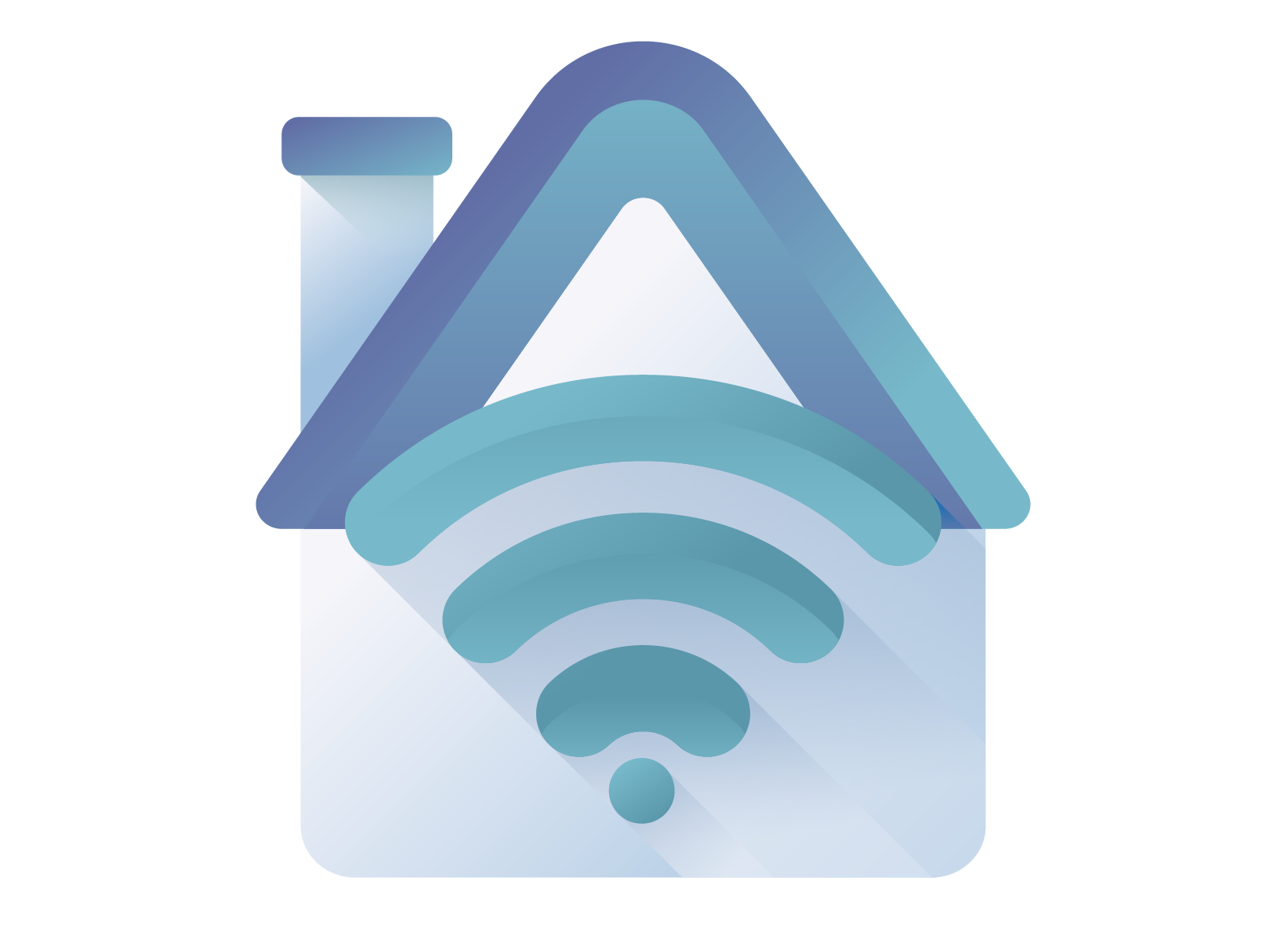 Durée et mode de dispense3 jours, soit 21 heures3 modes de dispense possibles : en présentiel chez Wescale ou dans vos locaux, à distanceSi vous souhaitez une formation dans un contexte différent, avec des moyens spécifiques, contactez-nous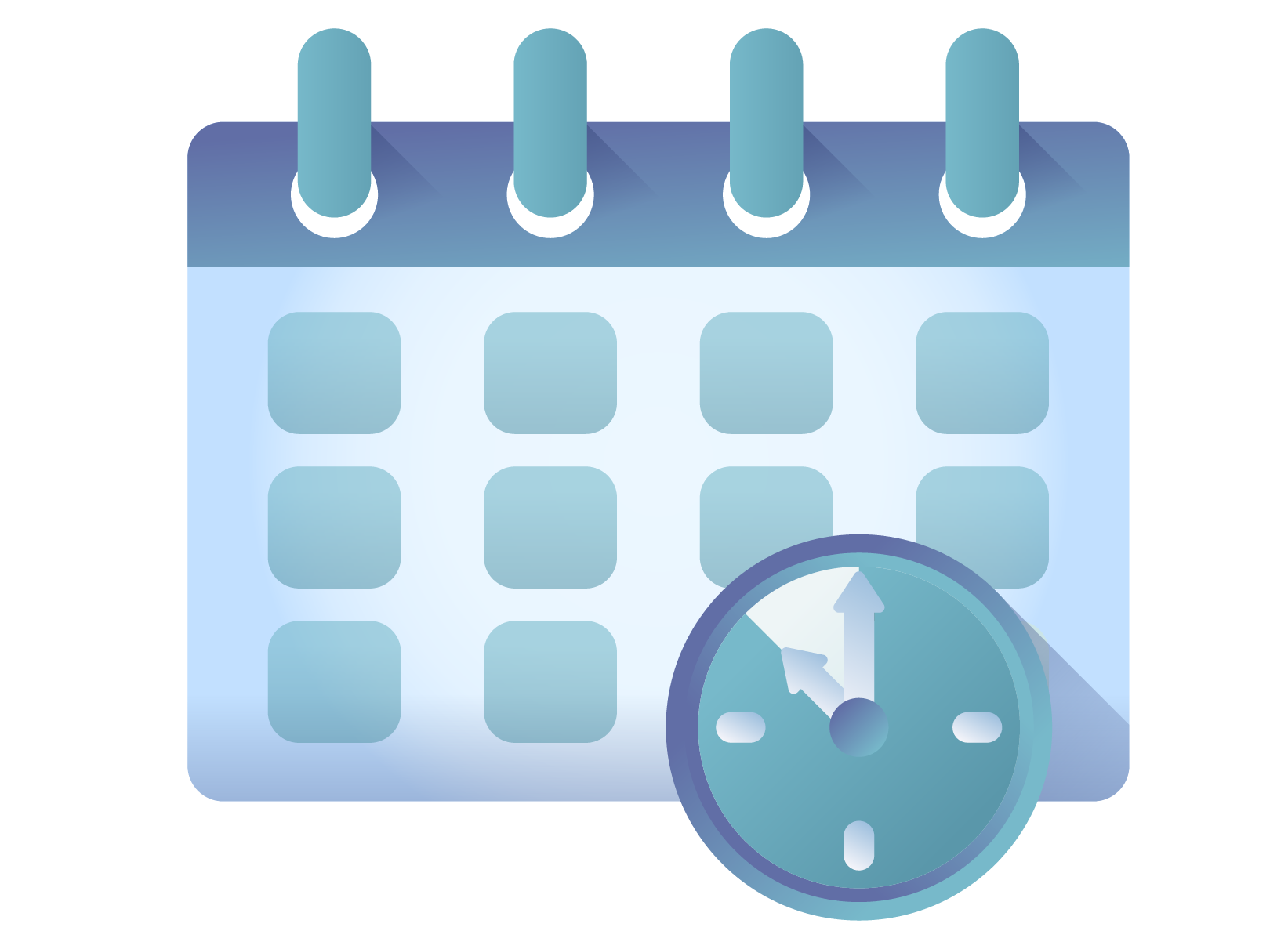 Modalités d’accèsInter-entreprise : inscription possible jusqu’à la veille de la formation, sous condition de places disponibles et de la signature de la convention de formation par les deux partiesIntra-entreprise : 4 semaines à partir de la signature de la convention de formationDurée et mode de dispense2 jours, soit 14 heures3 modes de dispense possibles : en présentiel chez Wescale ou dans vos locaux, à distanceSi vous souhaitez une formation dans un contexte différent, avec des moyens spécifiques, contactez-nousModalités d’accèsInter-entreprise : inscription possible jusqu’à la veille de la formation, sous condition de places disponibles et de la signature de la convention de formation par les deux partiesIntra-entreprise : 4 semaines à partir de la signature de la convention de formationDurée et mode de dispense2 jours, soit 14 heures3 modes de dispense possibles : en présentiel chez Wescale ou dans vos locaux, à distanceSi vous souhaitez une formation dans un contexte différent, avec des moyens spécifiques, contactez-nousModalités d’accèsInter-entreprise : inscription possible jusqu’à la veille de la formation, sous condition de places disponibles et de la signature de la convention de formation par les deux partiesIntra-entreprise : 4 semaines à partir de la signature de la convention de formationDurée et mode de dispense3 jours, soit 21 heures3 modes de dispense possibles : en présentiel chez Wescale ou dans vos locaux, à distanceSi vous souhaitez une formation dans un contexte différent, avec des moyens spécifiques, contactez-nousModalités d’accèsInter-entreprise : inscription possible jusqu’à la veille de la formation, sous condition de places disponibles et de la signature de la convention de formation par les deux partiesIntra-entreprise : 4 semaines à partir de la signature de la convention de formationDurée et mode de dispense2 jours, soit 14 heures3 modes de dispense possibles : en présentiel chez Wescale ou dans vos locaux, à distanceSi vous souhaitez une formation dans un contexte différent, avec des moyens spécifiques, contactez-nousModalités d’accèsInter-entreprise : inscription possible jusqu’à la veille de la formation, sous condition de places disponibles et de la signature de la convention de formation par les deux partiesIntra-entreprise : 4 semaines à partir de la signature de la convention de formationDurée et mode de dispense1 jour, soit 7 heures3 modes de dispense possibles : en présentiel chez Wescale ou dans vos locaux, à distanceSi vous souhaitez une formation dans un contexte différent, avec des moyens spécifiques, contactez-nousModalités d’accèsInter-entreprise : inscription possible jusqu’à la veille de la formation, sous condition de places disponibles et de la signature de la convention de formation par les deux partiesIntra-entreprise : 4 semaines à partir de la signature de la convention de formation